Traitement des parasitoses intestinalesJusqu’à 60% des migrants portent des parasites dans les selles, particulièrement s’ils sont originaires d’Afrique sub saharienne et Asie du Sud-EstPARASITES QU’IL FAUT TRAITERAmibiaseEntamoeba histolyticaPorteurs sains : Paromomycine (Humatin®) : 25-35 mg/kg/j en 3 doses pendant 7 jours. (max. 1.5 g/j)Malades : métronidazole (Flagyl®) Enfants : 35-50 mg/kg/j en 3 doses pendant 10 jours. Dose adulte : 500-750 3 fois/jour pendant 10 jours AnkylostomiaseAncylostoma duodenale ou Necator americanusMébendazole (Vermox®) : 100 mg 2 fois par jour pendant 3 jours AscaridiaseAscaris lumbricoidesMébendazole (Vermox®) : 100 mg 2 fois par jour pendant 3 jours GiardiaseGiardia lambliaSigne d’appel : rote avec une odeur d’œuf pourri Métronidazole (Flagyl®) Enfants : 15 mg/kg/j en 3 doses pendant 5 jours. Dose adulte : 250 mg 3 fois/jour pendant 5 jours OxyuroseEnterobius vermicularisPyrantel (Cobantril®) : 11 mg/kg dose unique. Max 1 gr.             ou Mébendazole (Vermox®) : 100 mg dose unique Répéter le traitement 2 semaines plus tardSchistosomiase ou bilharzioseSchistosoma mansoni, haematobium, japonicum, mekongiPraziquantel : 40-60 mg/kg/j en 2 doses pendant 1 jour. (max. 3 g/j).Strongyloïdose, AnguilluloseStrongyloides stercoralis (surtout si orginaire de zone tropicale)si > 10 kg : albendazole (Zentel®) 400 mg/j en une dose pendant 3 jours si < 10 kg : albendazole (Zentel®) 200 mg/j en une dose pendant 3 jours Teniase, cysticercoseTaenia saginata, T.solium Diphyllobotrium latumHymenolepsis nanaDipylidium caninumPraziquantel 5-10 mg/kg dose unique TrichinoseTrichinella spiralisMébendazole (Vermox®) : Enfants : 12-24 mg/kg/j en 3 doses pendant 3 jours, PUIS 24-30 mg/kg/j en 3 doses pendant 10 jours. Dose adulte : 200-400 mg 3 fois/jour pendant 3 jours, PUIS 400-500 mg 3 fois/jour pendant 10 jours Trichocéphalose Trichuris trichuriaMébendazole (Vermox®) : 100 mg 2 fois par jour pendant 3 jours Blastocystis hominisA priori non pathogène => Sa présence est plutôt un marqueur d’un risque d’avoir d’autres pathogènes GI associés ! => Si symptômes type maux de ventre, diarrhées, nausées, il faut rechercher AVANT un autre germe comme Giardia lamblia, Cryptosporidium qui est plus probablement responsable de ces symptômes !Si infection sévère isolée ou symptômes persistants avec >5 organismes/ champs (x 400) => Flagyl®Bactrim® mais effet inconstant…PARASITES SANS SIGNIFICATION CLINIQUEOrganismes à considérer comme des commensaux ou responsables d'une symptomatologie mineure et qui ne nécessitent généralement pas de traitement.NématodesCapillaria hepaticaDioctophyma renaleDipetolanema perstans, Dipetolanema streptocerca, Syngamus laryngeusTernides deminutus Protozoaires flagellésChilomastix mesniiEnteromonas hominisRetortamonas intestinalisTrichomonas hominis, Trichomonas tenaxAmibesEndolimax nana, Entamoeba coli, Entamoeba gingivalis, Entamoeba hartmanii, Entamoeba poleckiIodamoeba buetschliiTABLEAU RECAPITULATIF* Les plus fréquent chez patients originaire d’Afrique sub-saharienne et Asie du Sud-Est* Eosinophilie : Ascaris, Ancylostoma, Strongyloides, Toxocara, Trichinella, Schistosoma, Fasciola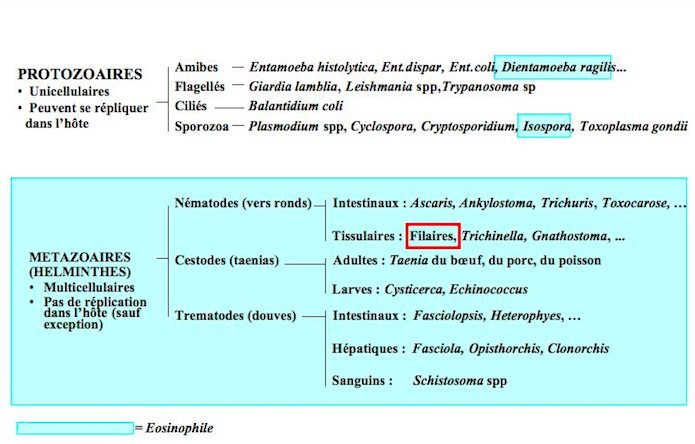 Vermox®Flagyl®Praziquantel® Zentel®MébendazoleMétronidazolePraziquantel AlbendazolAncylostoma duodenale** Necator americanus*Ascaris lumbricoides**Giardia lamblia*Blastocystis hominis*Trichuris trichuria*Schistosoma**Trichinella spiralis*Enterobius vermicularis Strongyloides stercoralis*Taenia saginata, T.solium Diphyllobotrium latumHymenolepsis nanaDipylidium caninum